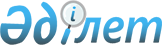 Әйтеке би аудандық мәслихаттың 2023 жылғы 10 қаңтардағы № 305 "2023-2025 жылдарға арналған Жабасақ ауылдық округінің бюджетін бекіту туралы" шешіміне өзгерістер енгізу туралыАқтөбе облысы Әйтеке би аудандық мәслихатының 2023 жылғы 9 қазандағы № 101 шешімі
      Әйтеке би аудандық мәслихаты ШЕШТІ:
      1. Әйтеке би аудандық мәслихаттың "2023-2025 жылдарға арналған Жабасақ ауылдық округінің бюджетін бекіту туралы" 2023 жылғы 10 қаңтардағы № 305 шешіміне келесідей өзгерістер енгізілсін:
      1-тармақ жаңа редакцияда жазылсын:
      "1. 2023-2025 жылдарға арналған Жабасақ ауылдық округінің бюджеті тиісінше 1, 2 және 3-қосымшаларға сәйкес, оның ішінде, 2023 жылға келесідей көлемде бекітілсін:
      1) кірістер – 32957 мың теңге, оның ішінде:
      салықтық түсімдер – 30985 мың теңге;
      трансферттер түсімі – 1972 мың теңге;
      2) шығындар – 63677,7 мың теңге;
      3) таза бюджеттік кредиттеу – 0 теңге;
      4) қаржы активтерiмен жасалатын операциялар бойынша сальдо – 0 теңге;
      5) бюджет тапшылығы (профициті) – - 30720,7 мың теңге;
      6) бюджет тапшылығын қаржыландыру (профицитін пайдалану) – 30720,7 мың теңге, оның ішінде:
      бюджет қаражатының пайдаланылатын қалдықтары – 30720,7 мың теңге.";
      көрсетілген шешімнің 1-қосымшасы осы шешімнің қосымшасына сәйкес жаңа редакцияда жазылсын.
      2. Осы шешім 2023 жылғы 1 қаңтардан бастап қолданысқа енгізіледі. 2023 жылға арналған Жабасақ ауылдық округінің бюджеті
					© 2012. Қазақстан Республикасы Әділет министрлігінің «Қазақстан Республикасының Заңнама және құқықтық ақпарат институты» ШЖҚ РМК
				
      Әйтеке би аудандық мәслихаттың төрағасы: 

Б.Д. Сейлханов
Әйтеке би аудандық 
мәслихаттың 2023 жылғы 
9 қазандағы № 101 шешіміне 
қосымшаӘйтеке би аудандық 
мәслихаттың 2023 жылғы 
10 қантардағы № 305 шешіміне 
1-қосымша
Санаты
Санаты
Санаты
Санаты
Сомасы, (мың теңге)
Сыныбы
Сыныбы
Сыныбы
Сомасы, (мың теңге)
Кіші сыныбы
Кіші сыныбы
Сомасы, (мың теңге)
Атауы
Сомасы, (мың теңге)
I. КІРІСТЕР
32957
1
Салықтық түсімдер
30985
04
Меншікке салынатын салықтар
805
1
Мүлікке салынатын салықтар
50
4
Көлік құралдарына салынатын салық
755
05
Тауарларға,жұмыстарға және қызметтерге салынатын салықтар
30180
3
Табиғи және басқа ресурстарды пайдаланғаны үшін түсетін түсімдер
30180
4
Трансферттердің түсімдері
1972
02
Мемлекеттік басқарудың жоғары тұрған органдарынан түсетін трансферттер
1972
3
Аудандардың (облыстық маңызы бар қаланың) бюджетінен трансферттер
1972
Функционалдық топ
Функционалдық топ
Функционалдық топ
Функционалдық топ
Функционалдық топ
Сомасы, (мың теңге)
Кіші функционалдық топ
Кіші функционалдық топ
Кіші функционалдық топ
Кіші функционалдық топ
Сомасы, (мың теңге)
Бюджеттік бағдарламалардың әкімшісі
Бюджеттік бағдарламалардың әкімшісі
Бюджеттік бағдарламалардың әкімшісі
Сомасы, (мың теңге)
Бағдарлама
Бағдарлама
Сомасы, (мың теңге)
Атауы
Сомасы, (мың теңге)
II. ШЫҒЫНДАР
63677,7
01
Жалпы сиппатағы мемлекеттік қызметтер
39346,7
1
Мемлекеттiк басқарудың жалпы функцияларын орындайтын өкiлдi, атқарушы және басқа органдар
39346,7
124
Аудандық маңызы бар қала, ауыл, кент, ауылдық округ әкімінің аппараты
39346,7
001
Аудандық маңызы бар қала, ауыл, кент, ауылдық округ әкімінің қызметін қамтамасыз ету жөніндегі қызметтер
39346,7
07
Тұрғын үй-коммуналдық шаруашылық
23796
3
Елді-мекендерді көркейту
23796
124
Аудандық маңызы бар қала, ауыл, кент, ауылдық округ әкімінің аппараты
23796
008
Елді мекендердегі көшелерді жарықтандыру
4486
009
Елді мекендердің санитариясын қамтамасыз ету
3550
011
Елді мекендерде абаттандыру мен көгалдандыру
15760
12
Көлiк және коммуникация
535
1
Автомобиль көлiгi
535
124
Аудандық маңызы бар қала, ауыл, кент, ауылдық округ әкімінің аппараты
535
013
Аудандық маңызы бар қалаларда, ауылдарда, кенттерде, ауылдық округтерде автомобиль жолдарының жұмыс істеуін қамтамасыз ету
535
III. Таза бюджеттік кредит беру
0
Бюджеттік кредиттер
0
IV. Қаржы активтерімен жасалатын операция бойынша сальдо
0
V. Бюджет тапшылығы (профицит)
30720,7
VI. бюджет тапшылығын қаржыландыру (профицитін пайдалану)
30720,7
Санаты
Санаты
Санаты
Санаты
Сомасы, (мың теңге)
Сыныбы
Сыныбы
Сыныбы
Сомасы, (мың теңге)
Кіші сыныбы
Кіші сыныбы
Сомасы, (мың теңге)
Атауы
Сомасы, (мың теңге)
8
Бюджет қаражатының пайдаланылатын қалдықтары
30720,7
01
Бюджет қаражаты қалдықтары
30720,7
1
Бюджет қаражатының бос қалдықтары
30720,7